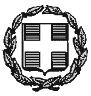 ΕΛΛΗΝΙΚΗ ΔΗΜΟΚΡΑΤΙΑ             ΥΠΟΥΡΓΕΙΟ ΥΓΕΙΑΣ                             5η  Υγειονομική Περιφέρεια              Θεσσαλίας & Στερεάς ΕλλάδαςΓΕΝΙΚΟ ΝΟΣΟΚΟΜΕΙΟ             ΑΜΦΙΣΣΑΣΔ.Ι.Ε.Κ. ΒΟΗΘΩΝ ΝΟΣΗΛΕΥΤΙΚΗΣ                                                                     ΓΕΝΙΚΗΣ ΝΟΣΗΛΕΙΑΣ                                  ΤΑΧ. Δ/ΝΣΗ: ΑΜΦΙΣΣΑ                              ΤΑΧ ΚΩΔ: 33100                      ΠΛΗΡΟΦΟΡΙΕΣ:Χ. ΠΑΠΑΔΟΠΟΥΛΟΥ                                 ΤΗΛ: 2265350121                                      FAX: 22650-22086 Email: healthserv@gnamfissas.grΑΜΦΙΣΣΑ: 26/09/2019ΑΡΙΘ.ΠΡΩΤ: 5799ΠΡΟΣ: Το Υπουργείο Υγείας                 Γενική Διεύθυνση Δημόσιας Υγείας και Υπηρεσιών Υγείας                             Διεύθυνση Επαγγελματιών Υγείας   Τμήμα Α΄                                Αριστοτέλους 17                                    Τ.Κ. 10187 ΑΘΗΝΑ                          Email: dey@moh.gov.grΘΕΜΑ: «Τελικοί Πίνακες Καταρτιζόμενων στο Δ.Ι.Ε.Κ. Βοηθών Νοσηλευτικής, Γενικης Νοσηλείας                     .                του Γ.Ν.Άμφισσας.» Λαμβάνοντας υπόψη:Την Γ4α/Γ.Π.55004/15 Κοινή Υπουργική Απόφαση των Αναπληρωτών Υπουργών Εσωτερικών και Διοικητικής Ανασυγκρότησης, Υγείας και Οικονομικών που δημοσιεύθηκε στο ΦΕΚ 2049/τ.Β΄/06.07.2016.Την Γ4α/Γ.Π.62149/11.08.2016 Απόφαση του Αναπληρωτή Υπουργού Υγείας που δημοσιεύθηκε στο ΦΕΚ 2742/τ.Β΄/31.08.2016.Την Γ4α/Γ.Π.60116/18.08.2017 Απόφαση του Αναπληρωτή Υπουργού Υγείας. Το ΦΕΚ 356/Υ.Ο.Δ.Δ/08.07.2016 περί διορισμού Διοικήτριας στο Γ.Ν. Άμφισσας.Καθώς και την απόφαση της Επιτροπής Αξιολόγησης των Υποψήφιων Καταρτιζόμενων στο Δ.Ι.Ε.Κ. του Γενικού Νοσοκομείου Άμφισσας, ανακοινώνονται οι τελικοί πίνακες για το Α΄έτος (Α΄εξάμηνο) και Β΄έτος (Γ΄εξάμηνο) του εκπαιδευτικού έτους 2019-2020.Την απόφαση της Επιτροπής Αξιολόγησης των Υποψήφιων Καταρτιζόμενων στο Δ.Ι.Ε.Κ. του Γενικού Νοσοκομείου Άμφισσας.Σας αποστέλλουμε τους τελικούς πίνακες των επιλεγέντων μετά την ολοκλήρωση της διαδικασίας επιλογής των υποψήφιων καταρτιζόμενων στο Δ.Ι.Ε.Κ. Βοηθών Νοσηλευτικής, Γενικής Νοσηλείας και τη μη ύπαρξη ενστάσεων.Η ΔΙΟΙΚΗΤΡΙΑ ΤΟΥ Γ.Ν.ΑΜΦΙΣΣΑΣΑΥΓΕΡΙΝΟΥ ΕΥΦΡΟΣΥΝΗ(Α΄ΕΞΑΜΗΝΟ)ΤΕΛΙΚΟΙ ΕΠΙΛΕΓΕΝΤΕΣ ΣΤΟ Δ.Ι.Ε.Κ. ΑΜΦΙΣΣΑΣ ΓΙΑ ΤΟ Α΄ΕΞΑΜΗΝΟ ΕΚΠΑΙΔΕΥΤΙΚΟΥ ΕΤΟΥΣ 2019-2020Η Αίτηση του Αγγελίδη Μάριου του Γεωργίου απορρίπτεται διότι δεν έχει προσκομίσει Απολυτήριο ΛυκείουΕΚ ΤΗΣ ΕΠΙΤΡΟΠΗΣ ΑΞΙΟΛΟΓΗΣΗΣ ΥΠΟΨΗΦΙΩΝ ΣΤΟ Δ.Ι.Ε.Κ.Παπαδοπούλου Χρυσούλα,Διευθύντρια Δ.Ι.Ε.Κ  Γ.Ν.Άμφισσας.Γαλάτου Νίκη, Τομεάρχη Χειρουργικού Τομέα Γ.Ν.Άμφισσας.Σβίγγου Ευτυχία , Επόπτη Δημόσιας Υγείας Γ.Ν.Άμφισσας                                                                                                      (Γ΄ΕΞΑΜΗΝΟ)ΤΕΛΙΚΟΙ ΕΠΙΛΕΓΕΝΤΕΣ ΣΤΟ Δ.Ι.Ε.Κ. ΑΜΦΙΣΣΑΣ ΓΙΑ ΤΟ Γ ΄ΕΞΑΜΗΝΟ ΕΚΠΑΙΔΕΥΤΙΚΟΥ ΕΤΟΥΣ 2019-2020ΣΗΜΕΙΩΣΗ:Η ΑΝΩΤΕΡΩ ΕΠΙΛΕΓΗΣΑ ΕΙΝΑΙ ΑΠΟΦΟΙΤΟΣ ΕΠΑΣ ΚΑΙ ΕΝΤΑΣΕΤΑΙ  ΜΑΖΙ ΜΕ ΤΟΥΣ  ΕΝΤΕΚΑ (11) ΗΔΗ ΚΑΤΑΡΤΙΖΟΜΕΝΟΥΣ ΣΠΟΥΔΑΣΤΕΣ ΤΟΥ ΣΧΟΛΙΚΟΥ ΕΤΟΥΣ 2018-2019 ΟΠΩΣ ΑΝΑΦΕΡΟΝΤΑΙ ΚΑΤΩΘΙ:ΕΚ ΤΗΣ ΕΠΙΤΡΟΠΗΣ ΑΞΙΟΛΟΓΗΣΗΣ ΥΠΟΨΗΦΙΩΝ ΣΤΟ Δ.Ι.Ε.Κ.Παπαδοπούλου Χρυσούλα,Διευθύντρια Δ.Ι.Ε.Κ  Γ.Ν.Άμφισσας.Γαλάτου Νίκη, Τομεάρχη Χειρουργικού Τομέα Γ.Ν.Άμφισσας.Σβίγγου Ευτυχία , Επόπτη Δημόσιας Υγείας Γ.Ν.ΆμφισσαςΑ/ΑΕΠΩΝΥΜΟΟΝΟΜΑΠΑΤΡΟΣΣΥΝΟΛΟ1ΤζινάβουΙωάνναΗλίας30,82ΚόρτσαΣάραΠέτρο28,13Παπαντωνίου Φωτεινή Γεώργιος25,844ΡάμμουΑικατερίνηΕυθύμιος25,55ΦαραούνηΣπυριδούλα-ΑρτεμισίαΣτυλιανός 25,36ΚοκκίνουΜαριαΠαναγιώτης24,367Ντέβις- ΣαρμιέντοΙουλίαΝτανιλο24,38ΕυθυμίουΜαρικαΓεώργιος24,29ΠέτταΑγγελικήΜιχαήλ23,8110ΚατσίμπραΑθηνά Κωνσταντίνος23,7211ΒαβάτσικουΑμαλίαΗλίας22,812ΤσάφαςΕυθύμιοςΠαναγιώτης2213Φαροπούλου ΠαναγιώταΚωνσταντίνος22,6314ΧαλκιάΒασιλικήΒάιος21,7615ΕυθυμίουΛεονάρδοςΓεώργιος20,516ΝτέλουΕυδοξίαΓρηγόριος1917ΤσελέΕυθυμίαΒασίλειος18,2318ΣκίπηΈμηΘεόδωρος17,8319ΝούλαςΕυθύμιοςΧρήστος17,820ΤούμπαΒασιλικήΝικάλαος17,621ΚατσίμπραΧρΙστίναΚωνσταντίνος17,4522ΑρβανίτηΝίκηΒασίλειος1723ΚαραγιάννηςΣτυλιανόςΝικόλαος16,4124ΚαπούρουΒασιλικήΔήμος16,325ΝούλαςΠαντελεήμωνΧρήστος15,81ΑγγελίδηςΜάριοςΓεώργιοςΑ/ΑΕΠΩΝΥΜΟΟΝΟΜΑΠΑΤΡΟΣΣΥΝΟΛΟΚΑΤΑΤΑΞΗ1ΣαλίναΆλαΒασίλε24,06ΑΠ.ΕΠΑΣΑ/ΑΕΠΩΝΥΜΟΟΝΟΜΑΠΑΤΡΟΣ1ΓΚΑΪΤΑΜΑΤΙΛΝΤΑΤΟΜΟΡ2ΔΙΑΜΑΝΤΗΦΩΤΕΙΝΗΑΘΑΝΑΣΙΟΣ3ΘΑΝΟΣΕΥΣΤΑΘΙΟΣΑΘΑΝΑΣΙΟΣ4ΚΟΥΚΟΛΟΓΟΥΝΕΚΤΑΡΙΑ-ΜΑΡΙΑΓΕΩΡΓΙΟΣ5ΚΩΣΤΑΚΟΥΕΛΙΣΣΑΒΕΤΔΗΜΗΤΡΙΟΣ6ΚΩΣΤΑΝΤΕΛΛΟΥΧΡΥΣΟΥΛΑΔΗΜΗΤΡΙΟΣ7ΜΑΛΙΣΙΟΒΑΑΝΑΣΤΑΣΙΑΠΑΥΛΟΣ8ΜΑΡΓΩΝΗΕΥΑΓΓΕΛΙΑΕΥΘΥΜΙΟΣ9ΞΕΠΛΑΤΗΑΣΗΜΟΥΛΑΑΝΑΡΓΥΡΟΣ10ΠΑΠΟΥΛΙΑΒΑΣΙΛΙΚΗΑΝΤΩΝΙΟΣ11ΣΤΑΥΡΟΠΟΥΛΟΥΕΛΕΝΗΒΑΣΙΛΕΙΟΣ